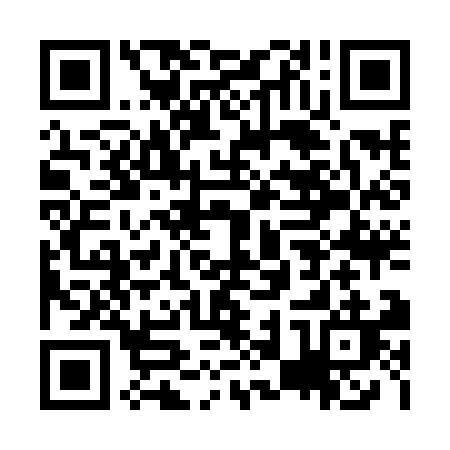 Ramadan times for Port Kenny, AustraliaMon 11 Mar 2024 - Wed 10 Apr 2024High Latitude Method: NonePrayer Calculation Method: Muslim World LeagueAsar Calculation Method: ShafiPrayer times provided by https://www.salahtimes.comDateDayFajrSuhurSunriseDhuhrAsrIftarMaghribIsha11Mon6:046:047:281:415:137:547:549:1312Tue6:056:057:291:415:127:537:539:1113Wed6:066:067:291:415:117:527:529:1014Thu6:076:077:301:405:117:507:509:0915Fri6:086:087:311:405:107:497:499:0716Sat6:086:087:321:405:097:487:489:0617Sun6:096:097:321:405:087:467:469:0418Mon6:106:107:331:395:087:457:459:0319Tue6:116:117:341:395:077:447:449:0220Wed6:126:127:351:395:067:427:429:0021Thu6:136:137:351:385:057:417:418:5922Fri6:136:137:361:385:047:407:408:5723Sat6:146:147:371:385:037:387:388:5624Sun6:156:157:371:385:037:377:378:5525Mon6:166:167:381:375:027:367:368:5326Tue6:176:177:391:375:017:347:348:5227Wed6:176:177:401:375:007:337:338:5028Thu6:186:187:401:364:597:327:328:4929Fri6:196:197:411:364:587:307:308:4830Sat6:206:207:421:364:577:297:298:4631Sun6:206:207:431:354:567:287:288:451Mon6:216:217:431:354:557:267:268:442Tue6:226:227:441:354:557:257:258:433Wed6:226:227:451:354:547:247:248:414Thu6:236:237:451:344:537:237:238:405Fri6:246:247:461:344:527:217:218:396Sat6:256:257:471:344:517:207:208:377Sun5:255:256:4812:333:506:196:197:368Mon5:265:266:4812:333:496:176:177:359Tue5:275:276:4912:333:486:166:167:3410Wed5:275:276:5012:333:476:156:157:32